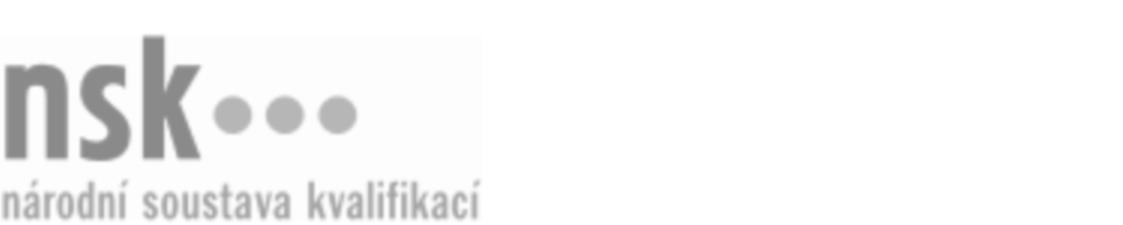 Kvalifikační standardKvalifikační standardKvalifikační standardKvalifikační standardKvalifikační standardKvalifikační standardKvalifikační standardKvalifikační standardMontér/montérka dobíjecích stanic pro elektromobily (kód: 26-036-H) Montér/montérka dobíjecích stanic pro elektromobily (kód: 26-036-H) Montér/montérka dobíjecích stanic pro elektromobily (kód: 26-036-H) Montér/montérka dobíjecích stanic pro elektromobily (kód: 26-036-H) Montér/montérka dobíjecích stanic pro elektromobily (kód: 26-036-H) Montér/montérka dobíjecích stanic pro elektromobily (kód: 26-036-H) Montér/montérka dobíjecích stanic pro elektromobily (kód: 26-036-H) Autorizující orgán:Ministerstvo průmyslu a obchoduMinisterstvo průmyslu a obchoduMinisterstvo průmyslu a obchoduMinisterstvo průmyslu a obchoduMinisterstvo průmyslu a obchoduMinisterstvo průmyslu a obchoduMinisterstvo průmyslu a obchoduMinisterstvo průmyslu a obchoduMinisterstvo průmyslu a obchoduMinisterstvo průmyslu a obchoduMinisterstvo průmyslu a obchoduMinisterstvo průmyslu a obchoduSkupina oborů:Elektrotechnika, telekomunikační a výpočetní technika (kód: 26)Elektrotechnika, telekomunikační a výpočetní technika (kód: 26)Elektrotechnika, telekomunikační a výpočetní technika (kód: 26)Elektrotechnika, telekomunikační a výpočetní technika (kód: 26)Elektrotechnika, telekomunikační a výpočetní technika (kód: 26)Elektrotechnika, telekomunikační a výpočetní technika (kód: 26)Týká se povolání:Montér dobíjecích stanic pro elektromobilyMontér dobíjecích stanic pro elektromobilyMontér dobíjecích stanic pro elektromobilyMontér dobíjecích stanic pro elektromobilyMontér dobíjecích stanic pro elektromobilyMontér dobíjecích stanic pro elektromobilyMontér dobíjecích stanic pro elektromobilyMontér dobíjecích stanic pro elektromobilyMontér dobíjecích stanic pro elektromobilyMontér dobíjecích stanic pro elektromobilyMontér dobíjecích stanic pro elektromobilyMontér dobíjecích stanic pro elektromobilyKvalifikační úroveň NSK - EQF:333333Odborná způsobilostOdborná způsobilostOdborná způsobilostOdborná způsobilostOdborná způsobilostOdborná způsobilostOdborná způsobilostNázevNázevNázevNázevNázevÚroveňÚroveňOrientace v technické dokumentaci nabíjecí staniceOrientace v technické dokumentaci nabíjecí staniceOrientace v technické dokumentaci nabíjecí staniceOrientace v technické dokumentaci nabíjecí staniceOrientace v technické dokumentaci nabíjecí stanice33Volba postupu práce, nářadí, pomůcek a měřidel pro montáž nabíjecí staniceVolba postupu práce, nářadí, pomůcek a měřidel pro montáž nabíjecí staniceVolba postupu práce, nářadí, pomůcek a měřidel pro montáž nabíjecí staniceVolba postupu práce, nářadí, pomůcek a měřidel pro montáž nabíjecí staniceVolba postupu práce, nářadí, pomůcek a měřidel pro montáž nabíjecí stanice33Měření elektrických a neelektrických veličin nabíjecí staniceMěření elektrických a neelektrických veličin nabíjecí staniceMěření elektrických a neelektrických veličin nabíjecí staniceMěření elektrických a neelektrických veličin nabíjecí staniceMěření elektrických a neelektrických veličin nabíjecí stanice33Montáž a zapojování nabíjecích a napájecích stanic dle dokumentaceMontáž a zapojování nabíjecích a napájecích stanic dle dokumentaceMontáž a zapojování nabíjecích a napájecích stanic dle dokumentaceMontáž a zapojování nabíjecích a napájecích stanic dle dokumentaceMontáž a zapojování nabíjecích a napájecích stanic dle dokumentace33Údržba a opravy nabíjecích stanicÚdržba a opravy nabíjecích stanicÚdržba a opravy nabíjecích stanicÚdržba a opravy nabíjecích stanicÚdržba a opravy nabíjecích stanic33Zhotovování záznamů a povinné dokumentace o provedené montáži, připojení nebo opravě nabíjecí staniceZhotovování záznamů a povinné dokumentace o provedené montáži, připojení nebo opravě nabíjecí staniceZhotovování záznamů a povinné dokumentace o provedené montáži, připojení nebo opravě nabíjecí staniceZhotovování záznamů a povinné dokumentace o provedené montáži, připojení nebo opravě nabíjecí staniceZhotovování záznamů a povinné dokumentace o provedené montáži, připojení nebo opravě nabíjecí stanice33Montér/montérka dobíjecích stanic pro elektromobily,  29.03.2024 14:08:43Montér/montérka dobíjecích stanic pro elektromobily,  29.03.2024 14:08:43Montér/montérka dobíjecích stanic pro elektromobily,  29.03.2024 14:08:43Montér/montérka dobíjecích stanic pro elektromobily,  29.03.2024 14:08:43Strana 1 z 2Strana 1 z 2Kvalifikační standardKvalifikační standardKvalifikační standardKvalifikační standardKvalifikační standardKvalifikační standardKvalifikační standardKvalifikační standardPlatnost standarduPlatnost standarduPlatnost standarduPlatnost standarduPlatnost standarduPlatnost standarduPlatnost standarduStandard je platný od: 16.12.2022Standard je platný od: 16.12.2022Standard je platný od: 16.12.2022Standard je platný od: 16.12.2022Standard je platný od: 16.12.2022Standard je platný od: 16.12.2022Standard je platný od: 16.12.2022Montér/montérka dobíjecích stanic pro elektromobily,  29.03.2024 14:08:43Montér/montérka dobíjecích stanic pro elektromobily,  29.03.2024 14:08:43Montér/montérka dobíjecích stanic pro elektromobily,  29.03.2024 14:08:43Montér/montérka dobíjecích stanic pro elektromobily,  29.03.2024 14:08:43Strana 2 z 2Strana 2 z 2